LANDSCOVE C OF E PRIMARY SCHOOL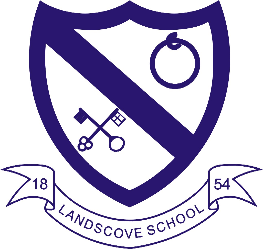 RE & CW Lead Report for the School Ethos Group 10th July 2023To date:6.6.23		Govenor monitoring visit (see report)11.7.23	AN audit of RE and CW resourcesReceived £200 worth of books from Choice Words Newton AbbotCurrent Understanding Christianity UnitsThematic Units – allow us to draw in different traditions EYFS: What places are special and why?Y1/2: What makes some places sacred to believers?Y3/4: What do some people think that life is a journey and what significant events mark this?Y5/6: How does faith help people when life gets hard?Collective WorshipChild led		Safe disposal of inhalers (collection box now in reception)12.7.23		Reverend Gina leadingOpen the Book	Goodbye at Last, Jesus and the Children (Mark 10), God has no favouritesAre FOLS still happy to pay subscription for Picture News? Cost: £250 excluding VAThttps://www.picture-news.co.uk/shop/england-4/Upcoming events12.7.23	AN attending RE Curriculum Development Day11.3.24	Hilary Ackland – Jewish speaker visiting Class 2 and 4Global Neighbours updateClass 4 have sent letters to MP Anthony Mangnall regarding the Dartmoor National Park Access BillEllie Tarsky working towards RSPB Wild School Challenge Bronze Award (hoping to achieve by end of this term)Exmouth Beach Trip – Eco Committee to take part in beach clean with Debbie from Plastic Free PollutionAN to review our progress to date and write plan for next academic year, looking for links with rolling programme etc..LANDSCOVE C OF E PRIMARY SCHOOLAcademy Head Report for the School Ethos GroupPUPIL NUMBERS R 	15 			Y1	13		Y2	16		Y3	14		                       Y4	13		Y5	7			Y6	12Total 90CLASS ORGANISATION Class 1:	R 			(0.4 Rebecca Barons, 0.6 Jo Woods)Class 2:	Y1 & Y2	           (FT Jenny Foster)Class 3:	Y3 & Y4	           (Luke Ansermoz FT)Class 4:	Y5 & Y6		(0.5 Anna Neville, 0.5 Anne Smart)Amanda Richardson covers PPA in Classes 2 & 3 on a Friday.STAFFING UPDATESNo SCHOOL IMPROVEMENT PLAN & SCHOOL SELF EVALUATION: I have been beginning to sign off key areas on our school improvement plan and have discussed the outcomes so far with our link governors & Trust EIT. Our new improvement priorities are underway.OTHER INFORMATION – VISITORS - COURSES ETC19.5.23 Moderation briefing attended by Jenny Foster & Jill Ryder25.5.23 Jill Ryder & Karen Barlow attended EVC training8.6.23 EYFS, Y1,2,3&4 visited Haven Banks16.6.23 KS2, Y2 County moderation visit – all Jenny’s judgements were secureHome visits have taken place over the last few weeks and induction visits have begun for our new reception15.6.23 Sophie Drew has attended Advanced precision teaching training which supports interventions28-30. 6.23 Class 4 at a joint residential with Broadhempston Y5&6 @ the Mount Batten Centre in Plymouth28.6.23 Governor focussed visit on Well Being of staff, pupils & Head.6.7.23 Class 3 will enjoy a wild night out with Wild Wise campingHEALTH & SAEFTY/ SAFEGUARDING/ BEHAVIOUR25.5.23 Jill & Karen completed EVC (Educational Visit Coordinator) training with Devon Education services – enables us to be compliant with all aspects of law and risk assessmentSafeguarding training this ½ term so far has been based on:Children missing education and following Devon policy & proceduresContextual safeguarding – what that might look like for our schoolRisk assessments – policy & procedureSafeguarding scenarios – applying knowledge Our attendance is at 95% so we are moving in the right directionA safeguarding audit for school took place on 15th June. We were asked to put our DSL photos on the website and remove an old policy. All areas judged as secure.Anna Neville & Jill Ryder